AKTIVNOSTI JKP VIK d.o.o. VELIKA KLADUŠA U SKLOPU MANIFESTACIJE KLADUŠKO LJETO 2021.GODINEJKP ViK d.o.o. Velika Kladuša u sklopu manifestacije Kladuško ljeto 2021.godine provodi  od 22.07.2021. a provodit  će do 08.08.2021.godine  značajne aktivnosti po pitanju uređenja i pranja Gradskog parka 7 Sekretara SKOJ-a i zonalnog centra grada i gradskih ulica.Prilog slike: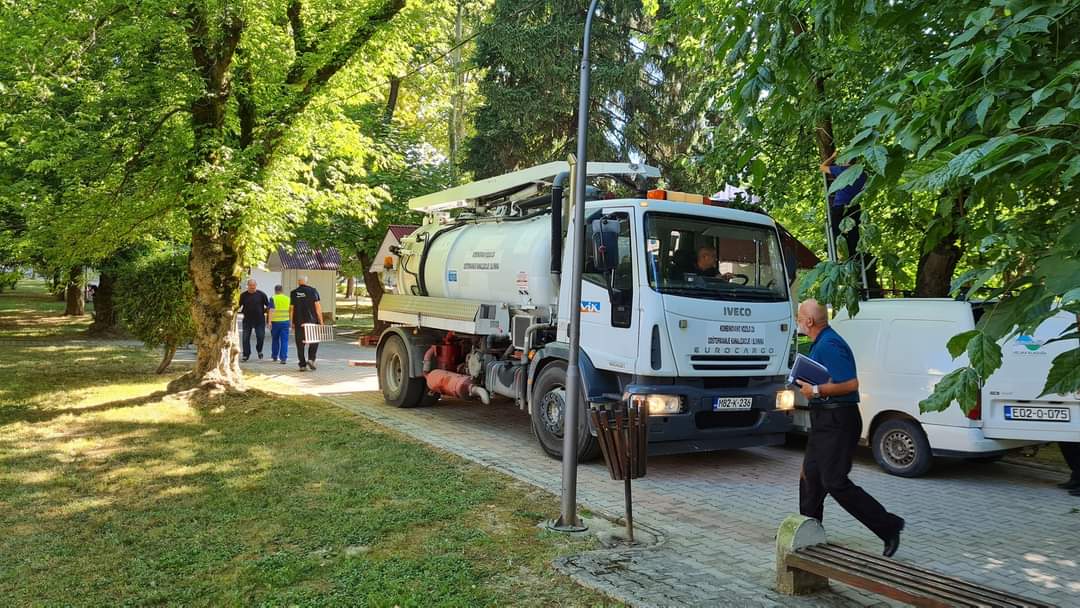 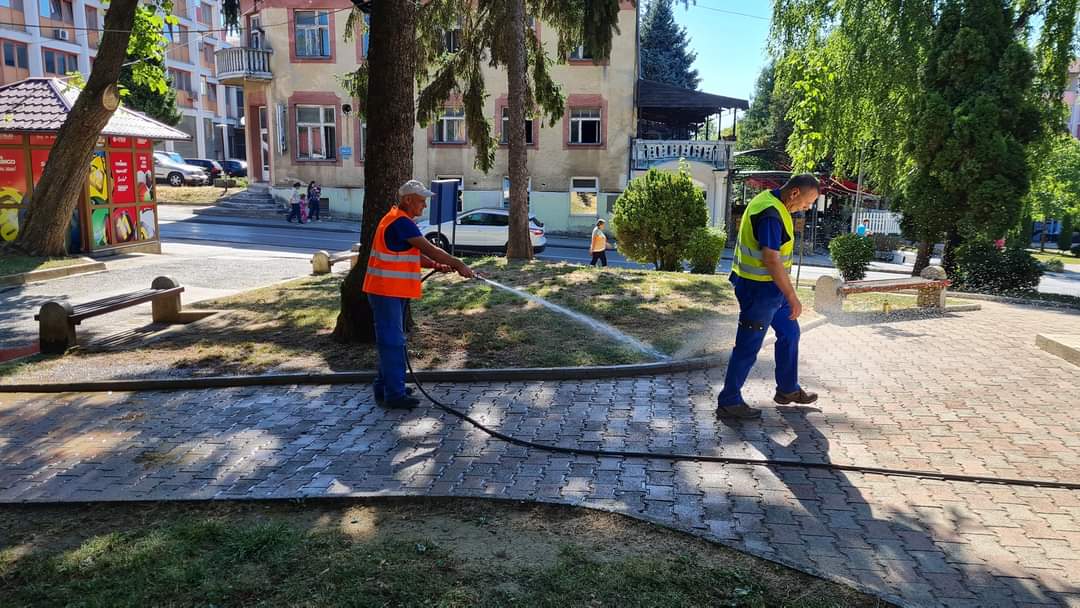 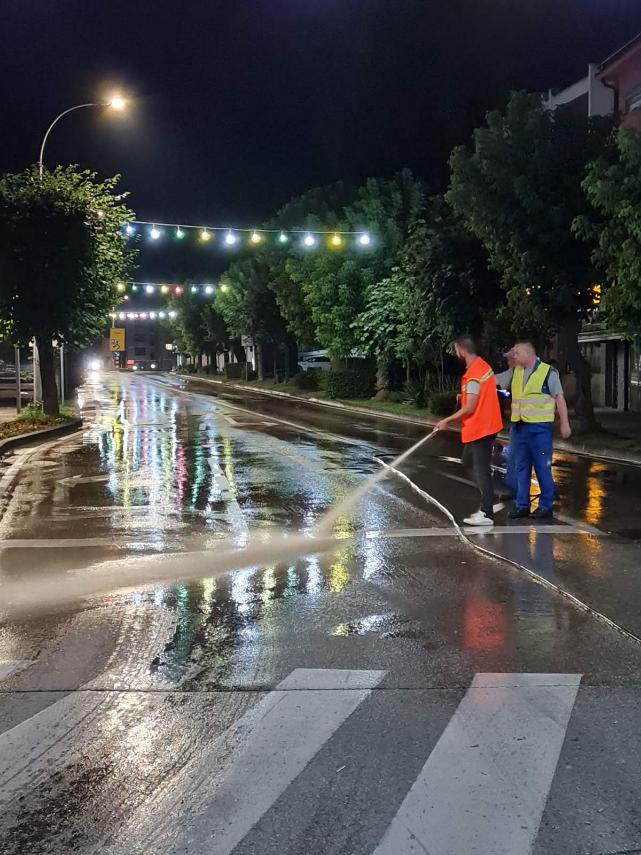 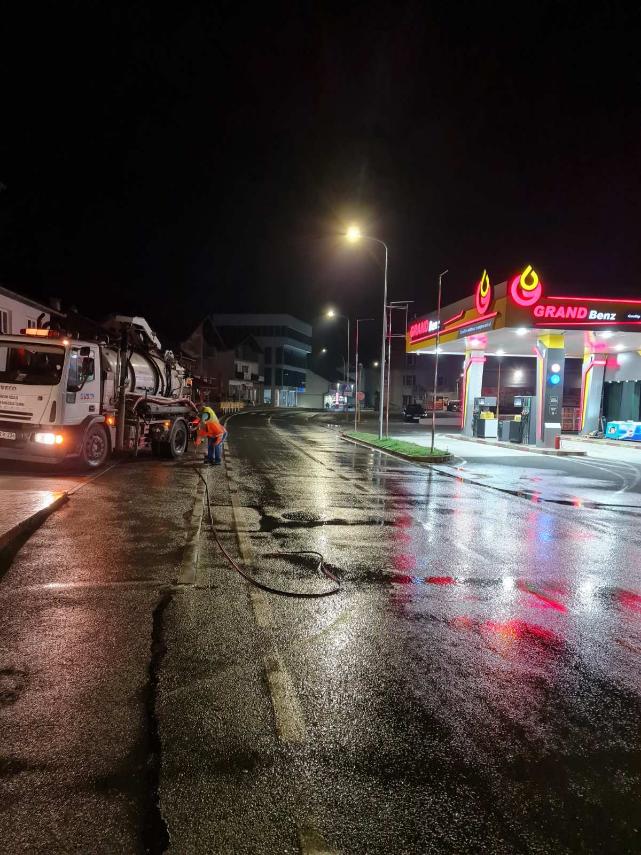 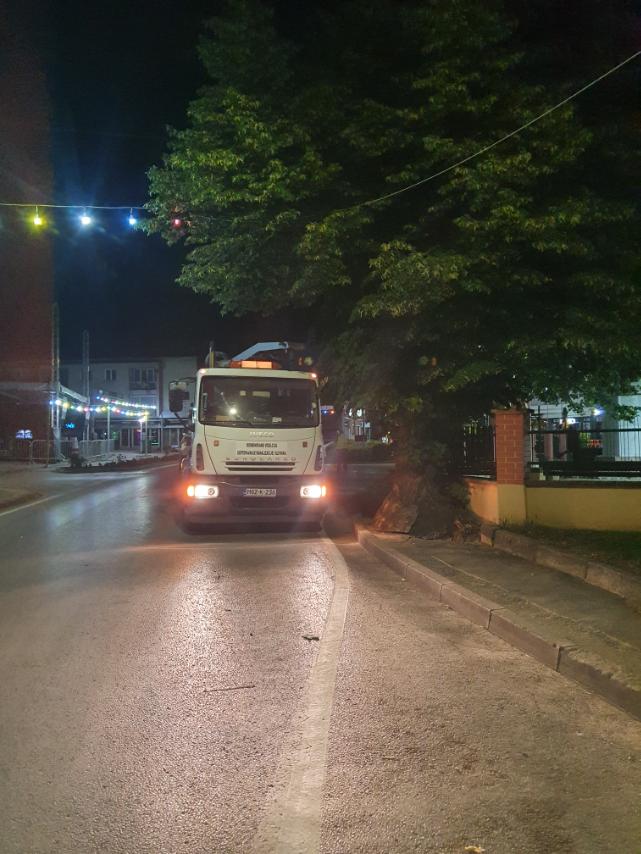 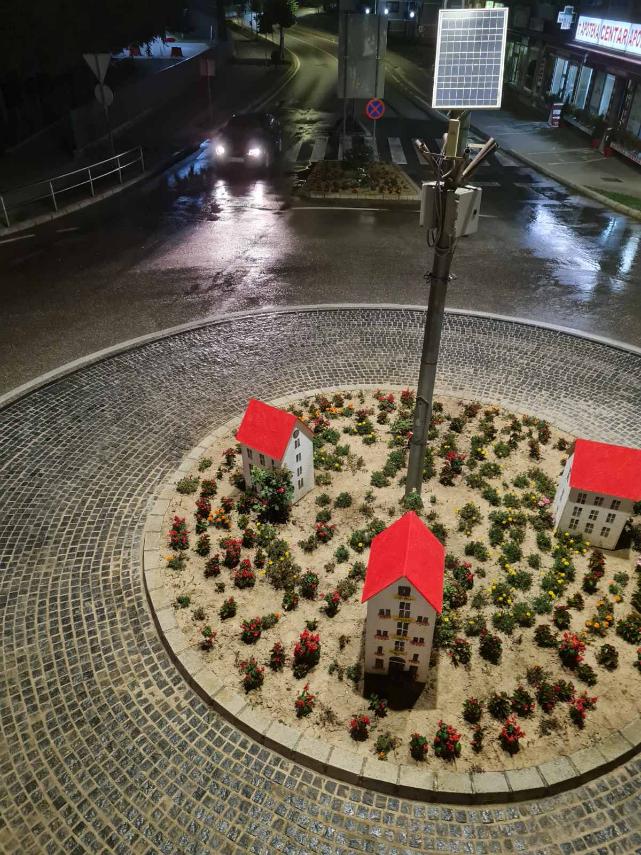 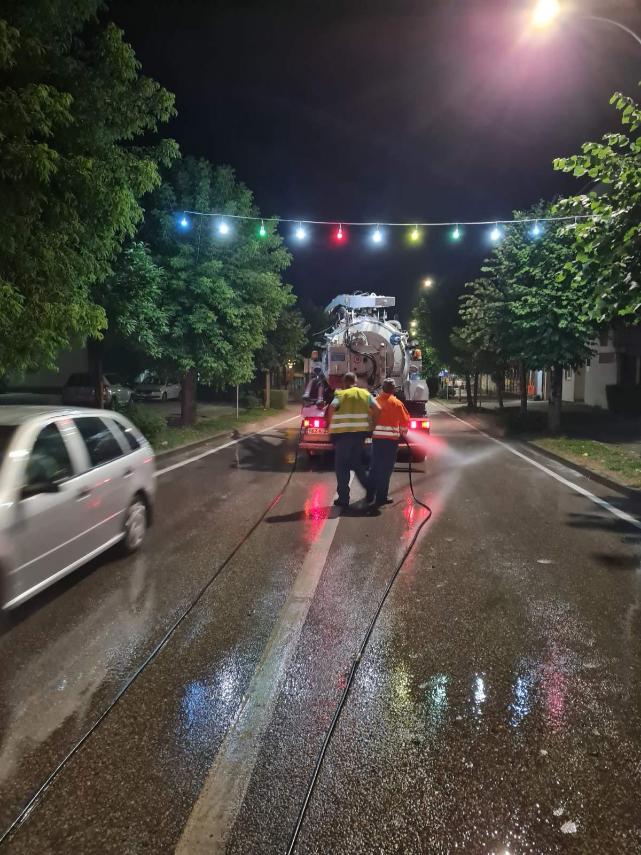 